Приложение 15 к Нормам и правилам вобласти промышленной безопасности«Инструкция по предупреждению и локализации взрывов угольной пыли»(пункт 4.2.2)Расстояние между первой и второй туманообразующими завесами (длина участка связывания пыли) в зависимости от скорости воздуха в выработке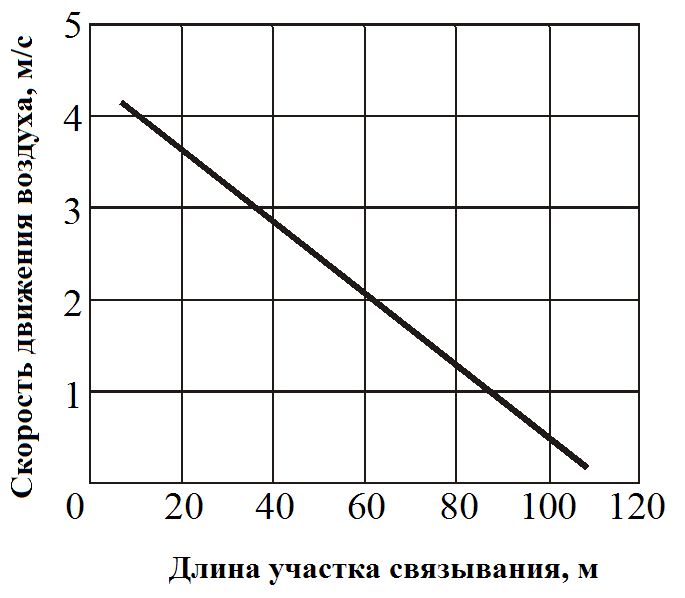 